14.01.2020 Экспертные заключения, предложения к проекту направлять в администрацию муниципального образования поселок Боровский в течение 7 дней до 20.01.2020 (в течение 7 дней со дня размещения проекта – 14.01.2020) по адресу: п. Боровский, ул. Островского, д.33, 2 этаж, кабинет 3 (приемная)  и по электронной почте: borovskiy-m.o@inbox.ru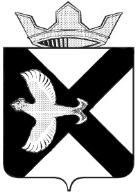 АДМИНИСТРАЦИЯ Муниципального  образования поселок  БоровскийПОСТАНОВЛЕНИЕ_________ 2020 г.						  	                 № ___рп.БоровскийТюменского муниципального районаВ соответствии с пунктом 1 статьи 174.3 Бюджетного кодекса Российской Федерации:Установить Порядок формирования перечня налоговых расходов муниципального образования поселок Боровский согласно приложению 1 к настоящему постановлению.Настоящее постановление вступает в силу с 01.01.2020 года.Опубликовать настоящее постановление в газете "Боровские вести" и разместить на официальном сайте муниципального образования поселок Боровский в информационно - телекоммуникационной сети «интернет».Контроль за исполнением настоящего постановления возложить на заместителя главы сельского поселения по экономике, финансированию и прогнозированию.Глава муниципального образования                                              С.В. СычеваПриложение 1к постановлению администрациимуниципального образования поселок Боровский от _____2020 г. № ____ПОРЯДОК ФОРМИРОВАНИЯ ПЕРЕЧНЯ НАЛОГОВЫХ  РАСХОДОВ МУНИЦИПАЛЬНОГО ОБРАЗОВАНИЯ ПОСЕЛОК БОРОВСКИЙ1. Настоящий Порядок определяет правила формирования перечня налоговых расходов муниципального образования поселок Боровский.2. В целях настоящего Порядка применяются следующие понятия и термины:налоговые расходы муниципального образования поселок Боровский - выпадающие доходы местного бюджета, обусловленные налоговыми льготами, освобождениями и иными преференциями по налогам, предусмотренными в качестве мер муниципальной поддержки в соответствии с целями муниципальных программ муниципального образования поселок Боровский и (или) целями социально-экономической политики муниципального образования поселок Боровский, не относящимися к муниципальным программам муниципального образования поселок Боровский;перечень налоговых расходов муниципального образования поселок Боровский - документ, содержащий сведения о распределении налоговых расходов муниципального образования поселок Боровский в соответствии с целями муниципальным программ муниципального образования поселок Боровский, структурных элементов муниципальных программ муниципального образования поселок Боровский и (или) целями социально-экономической политики муниципального образования поселок Боровский, не относящимися к муниципальным программам муниципального образования поселок Боровский, а также о кураторах налоговых расходов;куратор налогового расхода муниципального образования поселок Боровский - исполнительный орган муниципальной власти муниципального образования поселок Боровский, ответственный в соответствии с полномочиями, установленными нормативными правовыми актами муниципального образования поселок Боровский, за достижение соответствующих налоговому расходу муниципального образования поселок Боровский целей муниципальной программы муниципального образования поселок Боровский и (или) целей социально-экономической политики муниципального образования поселок Боровский, не относящихся к муниципальным программам муниципального образования поселок Боровский;ответственный исполнитель - исполнительный орган муниципальной власти муниципального образования поселок Боровский 3. Перечень налоговых расходов муниципального образования поселок Боровский формируется в целях оценки налоговых расходов муниципального образования поселок Боровский администрацией расходов муниципального образования поселок Боровский (далее – Администрация) по форме согласно приложению к настоящему Порядку.4. Проект перечня налоговых расходов муниципального образования поселок Боровский (далее - проект перечня) до 1 октября текущего финансового года направляется Администрацией ответственным исполнителям для распределения налоговых расходов муниципального образования поселок Боровский в соответствии с целями муниципальных программ муниципального образования поселок Боровский, структурных элементов муниципальных  программ муниципального образования поселок Боровский и (или) целями социально-экономической политики муниципального образования поселок Боровский, не относящимися к муниципальным программам муниципального образования поселок Боровский.6. Администрация размещает перечень налоговых расходов муниципального образования поселок Боровский (далее - перечень) до 1 декабря текущего финансового года на официальном сайте муниципального образования муниципального образования поселок Боровский.7. Изменения в перечень вносятся в случаях:7.1. Внесения изменений в перечень муниципальных программ муниципального образования поселок Боровский, структурных элементов муниципальных программ муниципального образования поселок Боровский и (или) в случае изменения полномочий куратора налогового расхода, в связи с которыми возникает необходимость внесения изменений в перечень.Куратор налогового расхода не позднее 30 рабочих дней с даты внесения изменений, указанных в абзаце первом настоящего подпункта, направляет в Администрацию  информацию для формирования перечня с учетом внесенных изменений.Администрация в течение 30 рабочих дней с даты получения от куратора налогового расхода информации, указанной в абзаце втором настоящего подпункта, формирует перечень с учетом внесенных изменений.7.2. Установления новых налоговых расходов муниципального образования поселок Боровский.Администрация не позднее 30 рабочих дней с даты внесения изменений, указанных в абзаце первом настоящего подпункта, дополняет перечень новыми налоговыми расходами муниципального образования поселок Боровский (далее - изменения в перечень) и направляет ответственным исполнителям для распределения новых налоговых расходов муниципального образования поселок Боровский в соответствии с целями муниципальных программ муниципального образования поселок Боровский, структурных элементов муниципальных программ муниципального образования поселок Боровский и (или) целями социально-экономической политики муниципального образования поселок Боровский, не относящимися к муниципальным программам муниципального образования поселок Боровский.Ответственный исполнитель в течение 30 рабочих дней с даты получения изменений в перечень направляет в Администрацию информацию, указанную в абзаце втором настоящего подпункта, а также предложения в случае изменения куратора налогового расхода.Предложения по изменению куратора налогового расхода должны быть согласованы ответственным исполнителем с предлагаемым куратором налогового расхода до направления предложений в Администрацию.В случае если предложения не направлены в Администрацию в течение срока, указанного в абзаце третьем настоящего подпункта, изменения в перечень считаются согласованными.Администрация в течение 60 рабочих дней с даты направления на согласование ответственным исполнителям изменений в перечень формирует перечень с учетом внесенных изменений.8. Администрация  размещает перечень с учетом внесенных изменений в срок не позднее 30 рабочих дней с даты его формирования на официальном сайте муниципального образования поселок Боровский.Приложениек Порядку формирования перечняналоговых расходов муниципального образования поселок БоровскийПереченьналоговых расходов муниципального образования поселок БоровскийN№ п/пНаименование налогаРеквизиты Решения Боровской поселковой Думы, устанавливающего налоговые расходыРеквизиты Решения Боровской поселковой Думы, устанавливающего налоговые расходыКатегории плательщиков налогов, для которых установлены налоговые расходыДата начала действияналоговых расходовДата прекращения действия налоговых расходовНаименование муниципальных программ муниципального образования поселок Боровский, структурных элементов  муниципальных программ муниципального образования поселок Боровский, в целях реализации которых предоставляются налоговые расходыНаименование целей социально-экономической политики муниципального образования поселок Боровский, не относящихся к муниципальным программам муниципального образования поселок Боровский, в целях реализации которых предоставляются налоговые расходыПоказатели (индикаторы) достижения целей муниципальных программ муниципального образования поселок Боровский, структурных элементов муниципальных программ муниципального образования поселок Боровский и (или) целей социально-экономической политики муниципального образования поселок Боровский не относящихся к муниципальным программам муниципального образования поселок Боровский, в связи с предоставлением налоговых расходовКуратор налогового расходаN№ п/пНаименование налогаНаименование Решения Боровской поселковой Думы, дата, номерСтатья, часть, пункт, подпункт, абзацКатегории плательщиков налогов, для которых установлены налоговые расходыДата начала действияналоговых расходовДата прекращения действия налоговых расходовНаименование муниципальных программ муниципального образования поселок Боровский, структурных элементов  муниципальных программ муниципального образования поселок Боровский, в целях реализации которых предоставляются налоговые расходыНаименование целей социально-экономической политики муниципального образования поселок Боровский, не относящихся к муниципальным программам муниципального образования поселок Боровский, в целях реализации которых предоставляются налоговые расходыПоказатели (индикаторы) достижения целей муниципальных программ муниципального образования поселок Боровский, структурных элементов муниципальных программ муниципального образования поселок Боровский и (или) целей социально-экономической политики муниципального образования поселок Боровский не относящихся к муниципальным программам муниципального образования поселок Боровский, в связи с предоставлением налоговых расходовКуратор налогового расхода1234567891011